Anmeldung Aktionstage Behindertenrechte 2024Schön, dass Sie dabei sind! Wir bitten Sie, uns die wichtigsten Angaben zur geplanten Aktion mitzuteilen. Bitte verwenden Sie dafür dieses Dokument. Besten Dank! 5 Schritte bis zur ProjektteilnahmeAnmeldung der Aktion mit diesem Formular (das machen Sie)Prüfung der Aktion durch die Projektleitung (machen wir)Teilnahmebestätigung, Zuteilung einer Projektnummer, Versand des Eingabeformulars (machen wir)Detaillierte Erfassung der Aktion per Eingabeformular (das machen Sie)Veröffentlichen der Aktion (machen wir)Angaben zur geplanten AktionKurzbeschrieb der Aktion (2-5 Sätze):Voraussichtliches Datum:Voraussichtlicher Ort:Planen Sie die Aktion mit einer anderen Organisation/Firma etc.? Falls «Ja», wer:Angaben zu den Qualitätsmerkmalen Auf welchen UNO-BRK (Artikel) bezieht sich Ihre Aktion: Wie wirken Menschen mit Behinderung bei der Planung, Durchführung und Auswertung mit: Wie wird ein hindernisfreier Zugang gewährleistet:  Hindernisfreier Zugang (ja/nein): Hindernisfreie Toiletten (ja/nein):Einfache Sprache (ja/nein):Gebärdensprachverdolmetschung (ja/nein):Höranlage (ja/nein):Audiodeskription (ja/nein):Ihre Angaben Name (Verwaltung, Organisation, Firma etc.): Kontaktperson: Telefonnummer: E-Mail:Postadresse: Bei Fragen und zur Rücksendung der Anmeldung Amt für Gesundheit und Soziales, Manuel Meierhofer, Kollegiumstrasse 28, Postfach 2161, 6431 Schwyz, 041 819 16 08, manuel.meierhofer@sz.ch 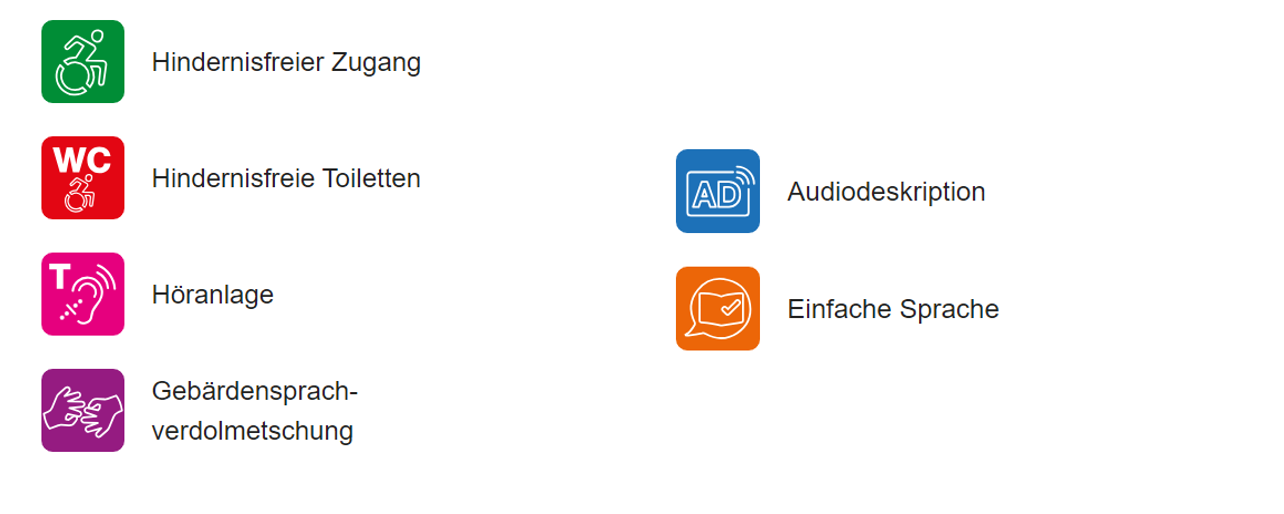 